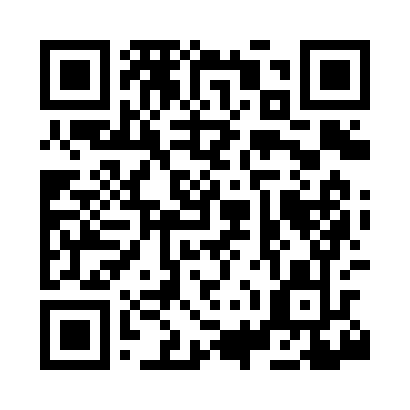 Prayer times for Admirals Hill, Massachusetts, USAWed 1 May 2024 - Fri 31 May 2024High Latitude Method: Angle Based RulePrayer Calculation Method: Islamic Society of North AmericaAsar Calculation Method: ShafiPrayer times provided by https://www.salahtimes.comDateDayFajrSunriseDhuhrAsrMaghribIsha1Wed4:105:3912:414:357:449:132Thu4:085:3712:414:357:469:153Fri4:075:3612:414:357:479:164Sat4:055:3512:414:367:489:185Sun4:035:3312:414:367:499:196Mon4:025:3212:414:367:509:217Tue4:005:3112:414:377:519:228Wed3:585:3012:414:377:529:249Thu3:575:2912:414:377:539:2510Fri3:555:2712:414:387:549:2711Sat3:535:2612:414:387:559:2812Sun3:525:2512:414:387:569:3013Mon3:505:2412:414:397:579:3114Tue3:495:2312:414:397:599:3315Wed3:475:2212:414:398:009:3416Thu3:465:2112:414:408:019:3617Fri3:455:2012:414:408:029:3718Sat3:435:1912:414:408:039:3919Sun3:425:1812:414:418:049:4020Mon3:415:1712:414:418:059:4221Tue3:395:1712:414:418:069:4322Wed3:385:1612:414:428:069:4423Thu3:375:1512:414:428:079:4624Fri3:365:1412:414:428:089:4725Sat3:355:1412:414:428:099:4926Sun3:335:1312:414:438:109:5027Mon3:325:1212:414:438:119:5128Tue3:315:1212:424:438:129:5229Wed3:305:1112:424:448:139:5430Thu3:305:1112:424:448:139:5531Fri3:295:1012:424:448:149:56